دولة الإمارات العربية المتحدة   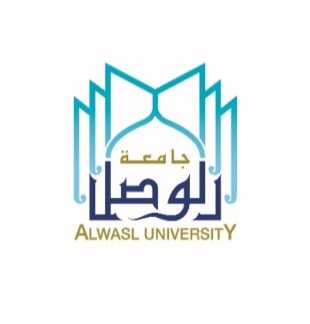 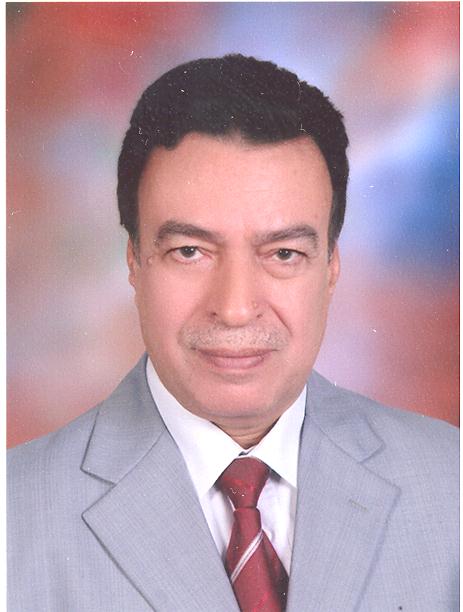 جـــامـــعـــة الـــــــوصـــــلكــــــلــيـــة الآدابقسم اللغة العربية وآدابهابطاقة معلومات خاصة بأعضاء هيئة التدريسدولة الإمارات العربية المتحدة   جـــامـــعـــة الـــــــوصـــــلكــــــلــيـــة الآدابقسم اللغة العربية وآدابهابطاقة معلومات خاصة بأعضاء هيئة التدريسدولة الإمارات العربية المتحدة   جـــامـــعـــة الـــــــوصـــــلكــــــلــيـــة الآدابقسم اللغة العربية وآدابهابطاقة معلومات خاصة بأعضاء هيئة التدريسالأعمال العلمية: (يمكن الاقتصار على أهمها)دولة الإمارات العربية المتحدة   جـــامـــعـــة الـــــــوصـــــلكــــــلــيـــة الآدابقسم اللغة العربية وآدابهابطاقة معلومات خاصة بأعضاء هيئة التدريسدولة الإمارات العربية المتحدة   جـــامـــعـــة الـــــــوصـــــلكــــــلــيـــة الآدابقسم اللغة العربية وآدابهابطاقة معلومات خاصة بأعضاء هيئة التدريسدولة الإمارات العربية المتحدة   جـــامـــعـــة الـــــــوصـــــلكــــــلــيـــة الآدابقسم اللغة العربية وآدابهابطاقة معلومات خاصة بأعضاء هيئة التدريسالمرأة في أدب توفيق الحكيم. دار الأهالي. الطبعة الأولى. دمشق 1996. دراسات في المسرح العربي المعاصر. دار الأهالي. الطبعة الأولى. دمشق 1997.أثر غابرييل غارسيا ماركيز في الرواية العربية. دار الأهالي. الطبعة الأولى. دمشق 1998.مدخل إلى القصة القصيرة الإماراتية. منشورات اتحاد كتاب وأدباء الإمارات. الطبعة الأولى. الشارقة 1998.مساءلة النص الروائي في أعمال عبد الرحمن منيف. منشورات وزارة الثقافة السورية. الطبعة الأولى. دمشق 2004.المقارنة والنقد/ تأملات وتطبيقات. إصدارات دائرة الثقافة والإعلام. الطبعة الأولى. الشارقة 2009.مساءلة النص الروائي في السرديات العربية الخليجية المعاصرة. منشورات هيئة أبوظبي للثقافة والتراث. الطبعة الأولى. أبو ظبي 2010.صراع الأجيال في الرواية الإماراتية. طبعة ثانية مزيدة ومنقحة. دار نون4 حلب 2011.أركيولوجيا السرديات النسوية الإماراتية (الرواية أنموذج). الطبعة الأولى. دار نون4. حلب 2011. كتاب تأملات في سرديات ماريو ڤارغاس يوسا. مركز القارئ العربي. الإمارات. 2016- 2017.كتاب "منهج الميتاسرد في الرواية الخليجية". دار صفصافة. القاهرة 2017.ملامح ما بعد الحداثة في أعمال محمود المسعدي وبحوث أخرى. دار صفصافة. القاهرة 2017.الاسم الكامل:
الرشيد بشير بوشعيرالرشيد بشير بوشعيرالمرأة في أدب توفيق الحكيم. دار الأهالي. الطبعة الأولى. دمشق 1996. دراسات في المسرح العربي المعاصر. دار الأهالي. الطبعة الأولى. دمشق 1997.أثر غابرييل غارسيا ماركيز في الرواية العربية. دار الأهالي. الطبعة الأولى. دمشق 1998.مدخل إلى القصة القصيرة الإماراتية. منشورات اتحاد كتاب وأدباء الإمارات. الطبعة الأولى. الشارقة 1998.مساءلة النص الروائي في أعمال عبد الرحمن منيف. منشورات وزارة الثقافة السورية. الطبعة الأولى. دمشق 2004.المقارنة والنقد/ تأملات وتطبيقات. إصدارات دائرة الثقافة والإعلام. الطبعة الأولى. الشارقة 2009.مساءلة النص الروائي في السرديات العربية الخليجية المعاصرة. منشورات هيئة أبوظبي للثقافة والتراث. الطبعة الأولى. أبو ظبي 2010.صراع الأجيال في الرواية الإماراتية. طبعة ثانية مزيدة ومنقحة. دار نون4 حلب 2011.أركيولوجيا السرديات النسوية الإماراتية (الرواية أنموذج). الطبعة الأولى. دار نون4. حلب 2011. كتاب تأملات في سرديات ماريو ڤارغاس يوسا. مركز القارئ العربي. الإمارات. 2016- 2017.كتاب "منهج الميتاسرد في الرواية الخليجية". دار صفصافة. القاهرة 2017.ملامح ما بعد الحداثة في أعمال محمود المسعدي وبحوث أخرى. دار صفصافة. القاهرة 2017.تاريخ الميلاد ومكانه:
22/7/1948- الجزائر22/7/1948- الجزائرالمرأة في أدب توفيق الحكيم. دار الأهالي. الطبعة الأولى. دمشق 1996. دراسات في المسرح العربي المعاصر. دار الأهالي. الطبعة الأولى. دمشق 1997.أثر غابرييل غارسيا ماركيز في الرواية العربية. دار الأهالي. الطبعة الأولى. دمشق 1998.مدخل إلى القصة القصيرة الإماراتية. منشورات اتحاد كتاب وأدباء الإمارات. الطبعة الأولى. الشارقة 1998.مساءلة النص الروائي في أعمال عبد الرحمن منيف. منشورات وزارة الثقافة السورية. الطبعة الأولى. دمشق 2004.المقارنة والنقد/ تأملات وتطبيقات. إصدارات دائرة الثقافة والإعلام. الطبعة الأولى. الشارقة 2009.مساءلة النص الروائي في السرديات العربية الخليجية المعاصرة. منشورات هيئة أبوظبي للثقافة والتراث. الطبعة الأولى. أبو ظبي 2010.صراع الأجيال في الرواية الإماراتية. طبعة ثانية مزيدة ومنقحة. دار نون4 حلب 2011.أركيولوجيا السرديات النسوية الإماراتية (الرواية أنموذج). الطبعة الأولى. دار نون4. حلب 2011. كتاب تأملات في سرديات ماريو ڤارغاس يوسا. مركز القارئ العربي. الإمارات. 2016- 2017.كتاب "منهج الميتاسرد في الرواية الخليجية". دار صفصافة. القاهرة 2017.ملامح ما بعد الحداثة في أعمال محمود المسعدي وبحوث أخرى. دار صفصافة. القاهرة 2017.عنوان الأستاذ في بلده الأصلي:
عين فكرون/ولاية أم البواقي (الجزائر)عين فكرون/ولاية أم البواقي (الجزائر)المرأة في أدب توفيق الحكيم. دار الأهالي. الطبعة الأولى. دمشق 1996. دراسات في المسرح العربي المعاصر. دار الأهالي. الطبعة الأولى. دمشق 1997.أثر غابرييل غارسيا ماركيز في الرواية العربية. دار الأهالي. الطبعة الأولى. دمشق 1998.مدخل إلى القصة القصيرة الإماراتية. منشورات اتحاد كتاب وأدباء الإمارات. الطبعة الأولى. الشارقة 1998.مساءلة النص الروائي في أعمال عبد الرحمن منيف. منشورات وزارة الثقافة السورية. الطبعة الأولى. دمشق 2004.المقارنة والنقد/ تأملات وتطبيقات. إصدارات دائرة الثقافة والإعلام. الطبعة الأولى. الشارقة 2009.مساءلة النص الروائي في السرديات العربية الخليجية المعاصرة. منشورات هيئة أبوظبي للثقافة والتراث. الطبعة الأولى. أبو ظبي 2010.صراع الأجيال في الرواية الإماراتية. طبعة ثانية مزيدة ومنقحة. دار نون4 حلب 2011.أركيولوجيا السرديات النسوية الإماراتية (الرواية أنموذج). الطبعة الأولى. دار نون4. حلب 2011. كتاب تأملات في سرديات ماريو ڤارغاس يوسا. مركز القارئ العربي. الإمارات. 2016- 2017.كتاب "منهج الميتاسرد في الرواية الخليجية". دار صفصافة. القاهرة 2017.ملامح ما بعد الحداثة في أعمال محمود المسعدي وبحوث أخرى. دار صفصافة. القاهرة 2017.رقم الهاتف بالبلد الأصلي:
0021367525885400213675258854المرأة في أدب توفيق الحكيم. دار الأهالي. الطبعة الأولى. دمشق 1996. دراسات في المسرح العربي المعاصر. دار الأهالي. الطبعة الأولى. دمشق 1997.أثر غابرييل غارسيا ماركيز في الرواية العربية. دار الأهالي. الطبعة الأولى. دمشق 1998.مدخل إلى القصة القصيرة الإماراتية. منشورات اتحاد كتاب وأدباء الإمارات. الطبعة الأولى. الشارقة 1998.مساءلة النص الروائي في أعمال عبد الرحمن منيف. منشورات وزارة الثقافة السورية. الطبعة الأولى. دمشق 2004.المقارنة والنقد/ تأملات وتطبيقات. إصدارات دائرة الثقافة والإعلام. الطبعة الأولى. الشارقة 2009.مساءلة النص الروائي في السرديات العربية الخليجية المعاصرة. منشورات هيئة أبوظبي للثقافة والتراث. الطبعة الأولى. أبو ظبي 2010.صراع الأجيال في الرواية الإماراتية. طبعة ثانية مزيدة ومنقحة. دار نون4 حلب 2011.أركيولوجيا السرديات النسوية الإماراتية (الرواية أنموذج). الطبعة الأولى. دار نون4. حلب 2011. كتاب تأملات في سرديات ماريو ڤارغاس يوسا. مركز القارئ العربي. الإمارات. 2016- 2017.كتاب "منهج الميتاسرد في الرواية الخليجية". دار صفصافة. القاهرة 2017.ملامح ما بعد الحداثة في أعمال محمود المسعدي وبحوث أخرى. دار صفصافة. القاهرة 2017.العنوان بالإمارات العربية المتحدة:
دبي/ جامعة الوصلدبي/ جامعة الوصلاللغات التي يجيدها:رقم الهاتف بالإمارات العربية المتحدة:
05073007260507300726العربية – الفرنسية - الإنجليزيةالجامعة التي تخرج فيها( مرحلة الإجازة): 
جامعة قسنطينة / الجزائرجامعة قسنطينة / الجزائرالعربية – الفرنسية - الإنجليزيةالجامعة التي حصل فيها على الماجستير:
جامعة دمشقجامعة دمشقتاريخ الالتحاق بالتعليم الجامعي: 1970 -1971عنوان رسالة الماجستير وتاريخها:
"الواقعية في أدب يوسف إدريس" ]9/11/1980["الواقعية في أدب يوسف إدريس" ]9/11/1980[الجامعات التي درس فيها: -
الجامعة التي حصل فيها على الدكتوراه:
جامعة دمشقجامعة دمشقجامعة قسنطينة جامعة عنابة (قسم الدراسات العليا / زائر)جامعة باتنة (قسم الدراسات العليا / زائر)جامعة الإمارات العربية المتحدةجامعة الوصلعنوان رسالة الدكتوراه وتاريخها: 
"أثر برتولد بريخت في مسرح المشرق العربي" ]28/1/1984["أثر برتولد بريخت في مسرح المشرق العربي" ]28/1/1984[جامعة قسنطينة جامعة عنابة (قسم الدراسات العليا / زائر)جامعة باتنة (قسم الدراسات العليا / زائر)جامعة الإمارات العربية المتحدةجامعة الوصلدرجة الأستاذ الحالية:
أستاذأستاذجامعة قسنطينة جامعة عنابة (قسم الدراسات العليا / زائر)جامعة باتنة (قسم الدراسات العليا / زائر)جامعة الإمارات العربية المتحدةجامعة الوصلسنة الحصول على درجة أستاذ مشارك: 
19861986جامعة قسنطينة جامعة عنابة (قسم الدراسات العليا / زائر)جامعة باتنة (قسم الدراسات العليا / زائر)جامعة الإمارات العربية المتحدةجامعة الوصلسنة الحصول على درجة أستاذ: 
1990 (جامعة قسنطينة) + 1997 (جامعة الإمارات)1990 (جامعة قسنطينة) + 1997 (جامعة الإمارات)جامعة قسنطينة جامعة عنابة (قسم الدراسات العليا / زائر)جامعة باتنة (قسم الدراسات العليا / زائر)جامعة الإمارات العربية المتحدةجامعة الوصلتاريخ الالتحاق بجامعة الوصل: 25/8/2019تاريخ الالتحاق بجامعة الوصل: 25/8/2019التخصص العام: الأدب العربي التخصص العام: الأدب العربي التخصص الدقيق: الأدب الحديثالتخصص الدقيق: الأدب الحديثالمواد التي يرغب بتدريسها: في مرحلة البكالوريوس: النقد المعاصرالأدب المعاصرنظرية الأدبالنقد القديمأدب الخليج العربي المعاصرالأدب المقارنالنقد المعاصرالأدب المعاصرنظرية الأدبالنقد القديمأدب الخليج العربي المعاصرالأدب المقارنالنقد المعاصرالأدب المعاصرنظرية الأدبالنقد القديمأدب الخليج العربي المعاصرالأدب المقارنالمواد التي قمت بتدريسها: في مرحلة الماجستير:السردياتتحليل الخطابأدب الخليج العربي المعاصرمناهج البحثالسردياتتحليل الخطابأدب الخليج العربي المعاصرمناهج البحثالمواد التي يدرسها الاستاذ : النظرية الأدبيةمناهج البحث   - قضايا نقديةتحليل الخطاب السرديالنظرية الأدبيةمناهج البحث   - قضايا نقديةتحليل الخطاب السردي